Årsmötet 15 februari 2019 med efterföljande underhållning 
av Ewa Wigenheim med dottern Lina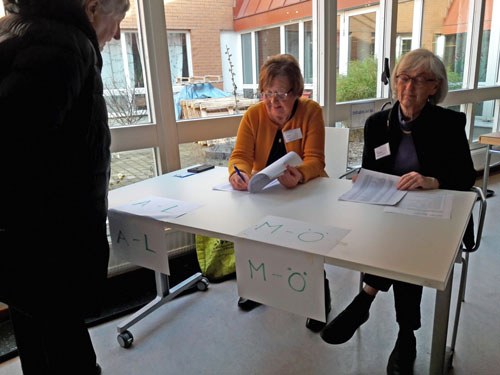 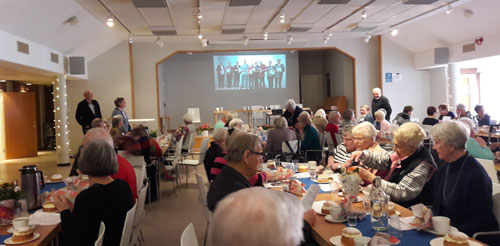 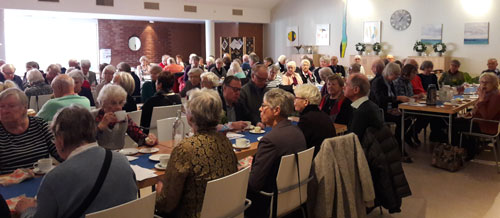 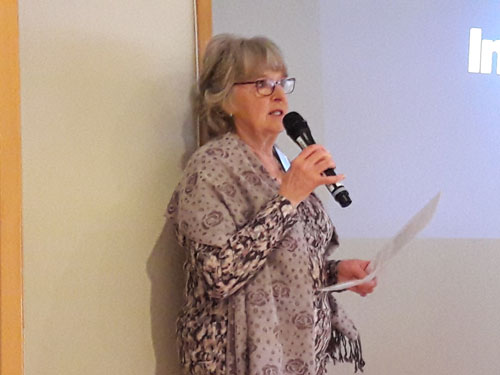 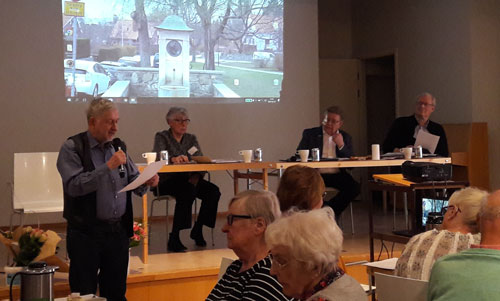 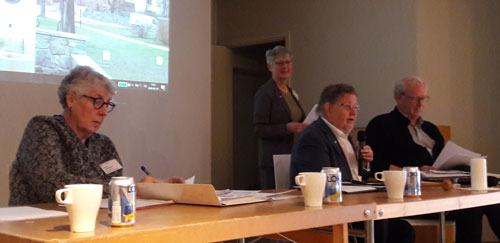 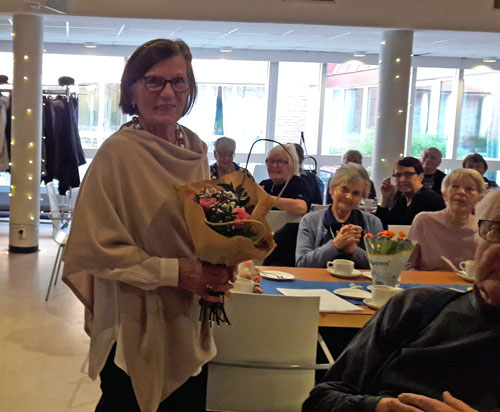 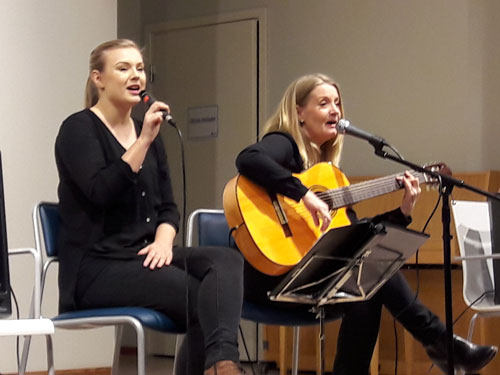 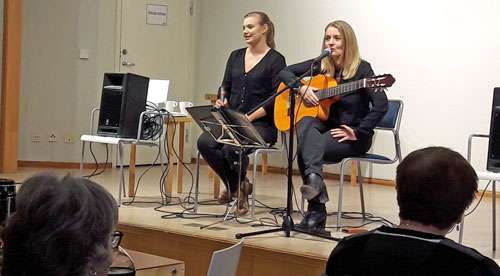 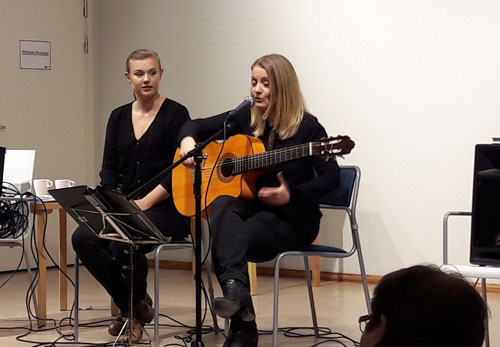 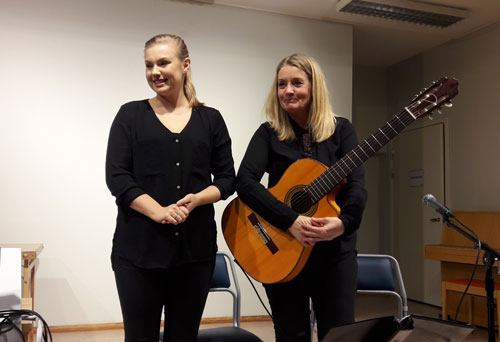 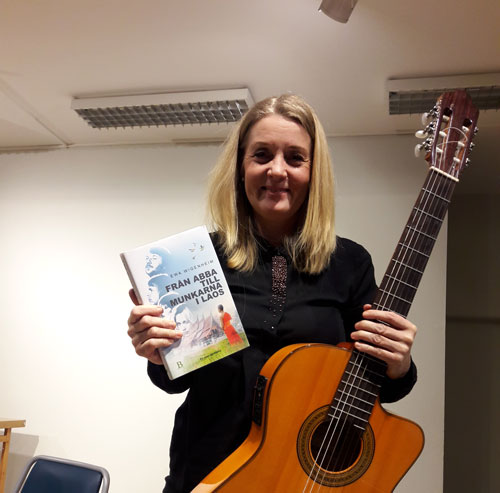 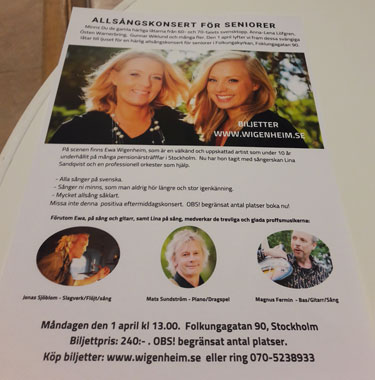 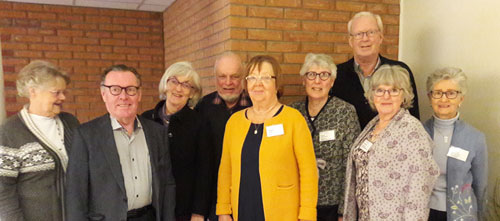 Här är den nya styrelsen. Den ende helt nye är Börje Granath. Övriga har varit med tidigare.
Från vänster: Britt-Marie Öquist (omval), Börje Granath (nyval), Ulla Lundström (omval), Gunnar Carlsson, Birgitta Airas (omval), Vivian Johansson, Lars-Åke Hovén (omval), Ann Falk och Margareta Regnström.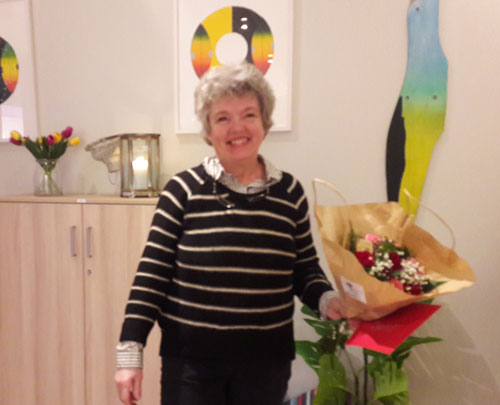 